5.3憲法集会　全国各地で成功させよう！都内の集会は有明防災公園で開催3万人を上回る集会として成功させよう！憲法共同センターは1万人の参加目標「明日を決めるのは私たち―平和といのちと人権を！5.3憲法集会」2016年5月3日（火・祝）13時～16時（イベント会場は11時～開場）プログラム ●プレ及びクロージングコンサート12時～　　　　プレコンサート　きたがわてつさん／古謝美佐子さん14時30分～　クロージングコンサート　the LOW-ARUS（細美武士×TOSHI-LOW）●メイン集会13時～　　　　開会（司会：制服向上委員会　齋藤優里彩さん）13時5分～　　開会あいさつ13時10分～　ゲズトあいさつ　　　　　　　①第17代高校生平和大使　森谷結真さん　白鳥亜美さん　　　　　　　②鳥越俊太郎さん（ジャーナリスト）　　　　　　　③菅原文子さん（おひさまファーム竜土自然農園・辺野古基金共同代表）　　　　　　　④翁長雄志さん（沖縄県知事）　※依頼中　　　　　　　⑤むのたけじさん（ジャーナリスト）　　　　　　　⑥浅倉むつ子さん（早稲田大学大学院法務研究科教授）13時35分～　カンパ要請13時40分～　政党あいさつ（民進党、共産党、社民党、生活の党他）13時55分～　パフォーマンスコーナー14時～　　　　課題別リレートーク　　　　　　　①憲法・戦争法（SEALDs）　　②南スーダンPKOなど（JVC・非戦ネット）　　　　　　　③辺野古新基地建設　　　　　　④福島の現状　※依頼中　　　　　　　⑤障害者の現状　　　　　　　　⑥差別・ヘイトスピーチ（外国人）　　　　　　　⑦TPP（日本消費者連盟）　　　⑧教育・道徳の教科化（子どもと教科書全国ネット21）　　　　　　　⑨労働法制関係（日本労働弁護団）　⑩子どもの貧困（NPO法人しんぐるまざーず・ふぉーらむ）14時20分～　行動提起14時25分～　閉会宣言パレード、デモ順 ●豊洲コース（3キロ、約60分）＊憲法共同センターは豊洲コースです。公園東口→鉄鋼団地入口左折→東雲1丁目（晴美通り）→イオン東雲→東雲橋→深川五中左折→KR豊洲ビル右折→豊洲公園（解散）★最寄駅はJR・東京メトロ豊洲駅●台場コース（2.5キロ、約50分）公園西口→ビッグサイト前→国際展示場前駅→あけみ橋→パレットタウン→青海1丁目→シンボルブロムナード公園（フジテレビ前）（解散）●デモ順（豊洲コース）中央団体→東京・埼玉以外の地域→市民団体→埼玉→東京会場配置図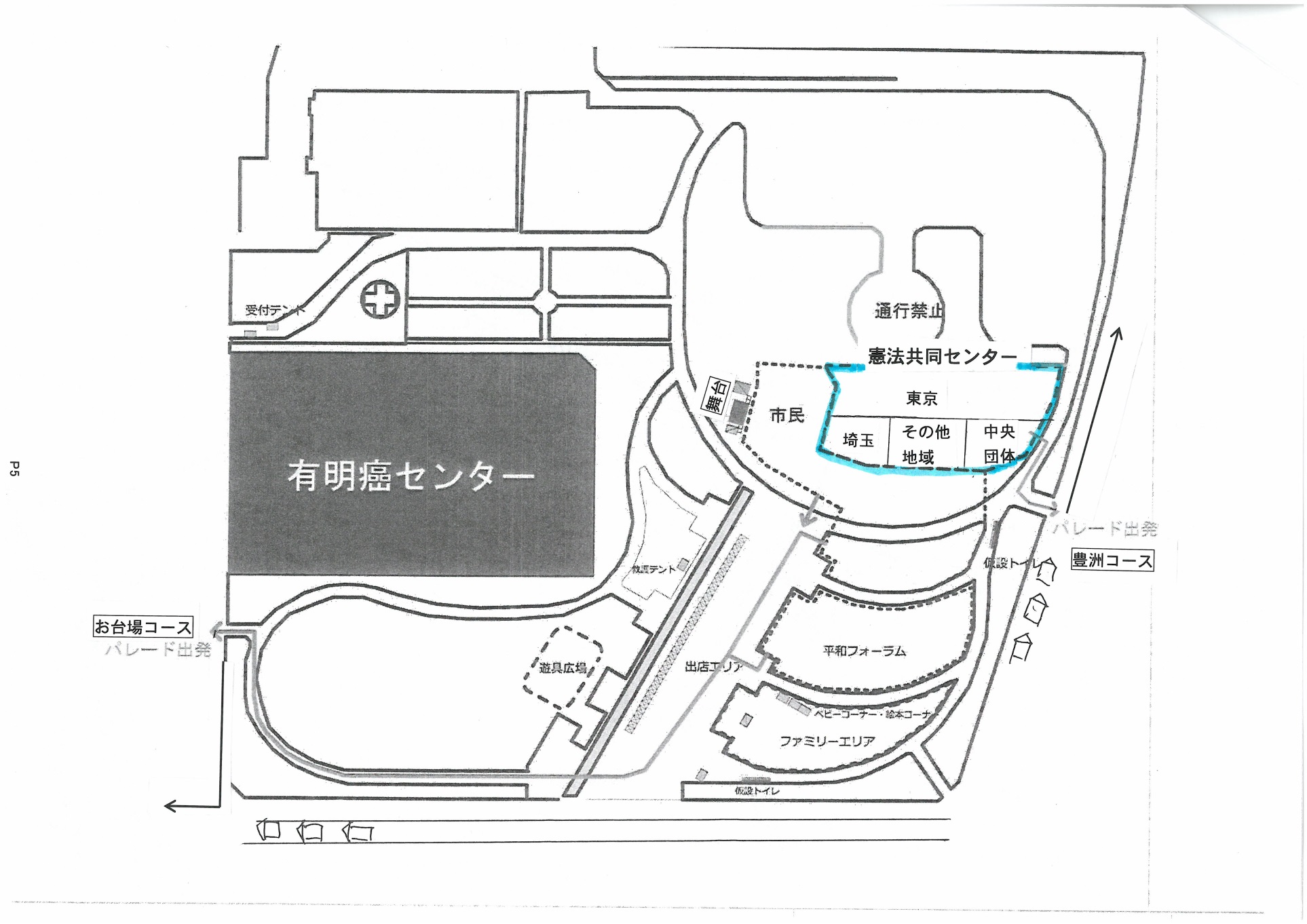 当面の行動日程4月　市民連合リレートーク　■日時／4月17日（日）　13時開場、13時30分開始、16時30分終了■場所／早稲田大学大隈講堂　早稲田大学「早稲田キャンパス」内■内容／リレートーク発言予定者　上野千鶴子（社会学者）、香山リカ（精神科医）、長谷部恭男（憲法学者）浜矩子(経済学者)、T-ns　SOWL、奥田愛基（SEALDｓ）、島田雅彦（小説家）中沢けい（小説家）、落合恵子（エッセイスト）、内田聖子（PARC）＊サプライズの登壇者の可能性も■主催／市民連合　　■入場料・無料4月　第3火曜日行動　全国各地でとりくみましょう！＜東京都内＞■日時／4月19日（火）①ＪＲ新宿駅西口　12時～13時（全商連、自由法曹団、民青同盟、全国革新懇、日本共産党）②茗荷谷駅前　12時～　　（新婦人、農民連、憲法会議）　③虎の門交差点（郵政本社ビル寄り）　12時15分～13時　（国公労連）④ＪＲ四ツ谷駅前　12時30分～13時　（全教）⑤京成上野駅前　12時～13時　　（国公労連・全教・年金者組合・生協労連以外の全労連加盟単産、全労連事務局）⑥御茶ノ水駅前　17時15分～18時　　（民医連）⑦JR池袋駅東口　12時～13時　（東京地評、年金者組合）⑧千駄ヶ谷駅　12時～12時30分　（生協労連）＊憲法共同センターは上記8カ所で開催します。憲法共同センター構成団体、賛同団体、個人の方はお近くの宣伝カ所にご参加ください。■主催／総がかり行動実行委員会4月　「19日」行動　全国各地でとりくみましょう！＜東京都内＞■日時／4月19日（火）18時30分～19時30分　　■場所／議員会館前～国会図書館前　＊憲法共同センターは国会図書館前に集合！■主催／総がかり行動実行委員会5月　憲法集会　全国各地で成功させましょう！＜東京都内＞「明日を決めるのは私たち―平和といのちと人権を！5.3憲法集会」■日時／5月3日（火・祝）13時～16時　■場所／有明防災公園■内容／12時～プレコンサート　13時～集会　14時30分～パレード　（＊イベント広場は11時～開催）■主催／5.3憲法集会実行委員会5月　「9日」行動　全国各地でとりくみましょう！＜東京都内＞■日時／5月9日（木）※時間は調整中　　■場所／新宿駅西口■主催／憲法共同センター、憲法東京共同センター5月　第3火曜日行動　全国各地でとりくみましょう！＜東京都内＞■日時／5月17日（火）＊時間・場所は決まり次第ご連絡します。5月　「19日」行動　全国各地でとりくみましょう！＜東京都内＞■日時／5月19日（木）18時30分～19時30分　　■場所／議員会館前～国会図書館前　＊憲法共同センターは国会図書館前に集合！■主催／総がかり行動実行委員会5月　署名提出行動　＜東京都内＞■日時／5月19日（木）時間未定　　■場所／未定■主催／総がかり行動実行委員会6月　6・5安倍政権打倒・参議院選挙勝利大集会　8.30を上回る全国行動にしましょう！＜東京都内＞■日時／6月5日（日）時間未定　　■場所／未定■主催／総がかり行動実行委員会